Climate Change KeteLoads of great resources https://padlet.com/EnviroschoolsMarlborough/climate-change-p5jwxmh4srtoBig ideaActivityResourcesSource/notesConnecting to our dynamic atmosphereWeather is the day to day conditions of the atmosphere.  Climate is the long term trend of the atmosphereBurning Questions about Climate ChangePost itspostersI feel confident teaching about climate change. ContinuumFor students the statement could be “I feel like l know what climate change is”Air is made up of many different gasesWhat’s air made up of?Glass jar with lidA4 laminated poster of composition of air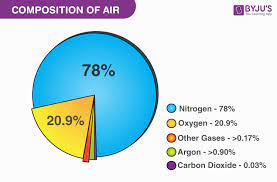 UV beads – making the invisible visibleLink to air compositionThe atmospheric concentrations of carbon dioxide, methane and nitrous oxide have increased significantly from humankind’s industrial and agricultural activities. In Aotearoa 48% of our greenhouse gas emissions come from agriculture and 52% from the energy sector (including transport)Farming creates methane and nitrous oxide gasesMeet the gaseshttps://climatekids.nasa.gov/greenhouse-cards/ Super villains. Print both sidesCarbon is in fossil fuelsWhat happens when we burn fossil fuelsWhite plateLightercandleEdible models of the greenhouse gasesToothpicks, lollieshttps://www.science-sparks.com/know-your-greenhouse-gases/Climate change gameChalkhttps://padlet.com/EnviroschoolsMarlborough/climate-change-p5jwxmh4srto/wish/1606807026 Greenhouse gases let heat in from the sun but stop some heat from escaping out into spaceHow does the greenhouse effect work?2 thermometersClear jarhttps://kidminds.org/how-to-explain-the-greenhouse-effect-to-kids-with-printables/Upsetting the balance of Earth’s climate system will have an impact on our planet’s long term climateWhat are the effects of climate change?Evidence for rapid climate change is our global temperature rise, warming oceans, shrinking ice sheets, glacial retreat, decreased snow cover, sea level rise, declining Arctic sea ice, extreme events and ocean acidificationThe ocean can absorb 1000 times the heat the atmosphere can absorbWhy isn’t it way warmer? Balloon experimentBalloonsWaterlighterMelting glacial iceIceContainerwaterhttps://www.sciencelearn.org.nz/resources/2279-melting-glacial-iceOcean acidificationShellsVinegarHClEverything you do has an effect.  We can all make change!Carbon footprintMake your own poster about how to reduce your Carbon footprint. Show Kauri the top ones and we will find some prizes!  https://www.kitchencounterchronicle.com/what-is-carbon-footprint-stem-kids/What climate actions can we do?Use big picture in groupshttps://enviroschools.org.nz/creating-change/featured-stories/sustainable-communities/ I feel confident teaching about climate change. ContinuumFor students this could be “I feel like l can make a difference to reduce climate change”